		 [Nom du pays]Justification du soutien aux programmes 2020 [Période stratégique (durée de la JSP)]Partie A : Vue d’ensemble du portefeuille de soutien 	Le secrétariat Gavi doit préremplir toutes les cases grises	Le pays doit remplir toutes les cases blanches1. Vaccins : Soutien Gavi demandé et cofinancement du pays prévu pour les vaccins actuels et nouveaux financés par GaviVaccins actuels financés par Gavi : estimations du cofinancementLe cas échéant, indiquer le soutien aux vaccins supplémentaire qui pourrait avoir été approuvé, mais sans avoir été mis en place.Soutien aux vaccins nouveaux à demander : dates de présentation et de mise en place Le pays doit compléter toutes les colonnes pour chaque introduction et campagne de vaccin nouveau planifiée pendant la durée de la JSP et pour lesquelles le pays recherche un soutien.Soutien aux vaccins nouveaux à demander : résumé des cibles, du cofinancement et du soutien GaviPour connaître les types de soutien aux vaccins et les directives, veuillez consulter http://www.gavi.org/support/process/apply/vaccine/)1.5 Demande de changement de la présentation du vaccin pour le soutien actuel (le cas échéant) : Veuillez noter que cela nécessite des documents complémentaires contenant la capacité de la chaîne du froid, les niveaux de stock actuels du produit et le plan d’activités chiffré (à soumettre via le portail du pays, ici : http://www.gavi.org/support/process/country-portal/ dans la rubrique « Documents justificatifs ». Soutien financier demandéSoutien financier Gavi actuellement actif (uniquement les subventions déjà approuvées, mais non encore clôturées) Demande de nouveau soutien financier : le pays doit remplir le tableau ci-dessous. Pour connaître tous les types de soutien aux vaccins et les directives, veuillez consulter : http://www.gavi.org/support/process/apply/Option de vérification des données pour le calcul des paiements du RSS/financement basé sur la performance (FBP) Le pays doit indiquer un mécanisme de vérification des données parmi ceux proposés (veuillez cocher la case correspondante). Veuillez noter que l’option sélectionnée sera utilisée pour toute la durée de la subvention RSS.Données du pays relatives au développement sanitaire et à la vaccination ainsi que cycle national de planification et budgétisation sanitaires Le pays doit remplir le tableau ci-dessous
Cycle national de planification et budgétisation sanitaires, et cycle national de planification de la vaccinationPartie B : Analyse de situationAnalyse de situation des systèmes de santé pour la couverture vaccinale et l’équité d’accès aux vaccins durables Au niveau national : (Indiquer la source des données et l’année de chacune des sources)Au niveau infranational, identifier les zones et groupes cibles à faibles couverture et équité : (Indiquer la source des données et l’année de chacune des sources)Groupes cibles identifiés à exploiter dans les sections ultérieures pour des interventions adaptéesLes principaux moteurs de la couverture vaccinale et de l’équité d’accès aux vaccins durables au niveau de la prestation de servicesLes principaux moteurs de la couverture vaccinale et de l’équité d’accès aux vaccins durables au niveau de la gestion du programme Financement de la vaccinationPlanification de la transition de la poliomyélite (le cas échéant)Performance antérieure du soutien Gavi, défis dans la mise en œuvre et enseignements Commenter brièvement la performance du soutien aux vaccins et le renforcement du système de santé et de vaccination (RSS, Ops, AFV, POECF, subventions de transition) reçus de la part de Gavi.Performance programmatique des subventions de Gavi sur les plans suivants :Performance de la gestion financière sur les plans suivants :Partie C : Planification du futur soutien de Gavi  Planification du futur soutien : approche stratégique, coordination et alignement Approche stratégique des investissements Gavi demandés pour les 3 à 5 prochaines annéesHarmonisationCoordination Harmonisation et synergies avec d’autres initiatives mondiales en faveur de la santé Pérennité financière Description programmatique des investissements dans le RSS soutenus par GaviObjectifs et activités prioritaires pour le soutien financier de GaviAjouter des cases d’objectifs supplémentaires, si nécessaire.Description du soutien demandé pour les nouveaux vaccins Supprimer les cases ci-dessous qui ne sont pas pertinentesPartie D : Signatures - Approbation de la Justification de soutien au programmeFormulaire de signature du gouvernementLe gouvernement de (pays) souhaiterait développer le partenariat existant avec Gavi dans l’optique d’améliorer le programme de vaccination du pays et demande par la présente spécifiquement à Gavi son soutien pour le portefeuille énoncé dans cette Justification de soutien au programme (JSP) :Le gouvernement de (pays) s’engage à toujours développer les services nationaux de vaccination de manière pérenne, conformément aux plans stratégiques nationaux de développement sanitaire et de vaccination. Le gouvernement demande que Gavi et ses partenaires contribuent à l’assistance financière et technique pour faciliter la vaccination des enfants comme exposé dans cette demande.Le gouvernement de (pays) tiendra les engagements de cofinancement énoncés dans cette JSP, exprimés en doses ou leur montant équivalent en dollars dans la Partie A ci-dessus. Nous, soussignés, affirmons que les objectifs et les activités de cette demande correspondent parfaitement aux plans stratégiques nationaux de développement sanitaire et de vaccination (ou équivalents) et que les fonds pour la mise en œuvre de toutes les activités, y compris les fonds nationaux et tout cofinancement de vaccin requis, seront inclus dans le budget annuel du ministère de la Santé. Nous, soussignés, affirmons de plus que le financement demandé pour les salaires, compléments/compensations de salaire, indemnités journalières et avantages n’est pas redondant avec le financement d’autres sources (par ex. d’autres donateurs).Nous, soussignés, affirmons par ailleurs que les conditions de l’accord-cadre de partenariat conclu entre Gavi et le pays restent en vigueur et s’appliqueront à l’ensemble du soutien apporté par Gavi en vertu de cette demande.La justification du soutien aux programmes (JSP) présente la justification et les objectifs de la programmation du soutien Gavi pour la période à venir. Elle inclut la composante Renforcement des systèmes de santé (RSS) et, avec la/les demande(s) de vaccins en ligne mentionnée(s) ci-dessous, remplace les précédents formulaires de demande utilisés pour demander un nouveau soutien. La JSP est élaborée environ une fois tous les cinq ans selon et en conformité avec le(s) plan(s) stratégique(s) du secteur de la santé du pays, le(s) plan(s) stratégique(s) de vaccination et les budgets. L’Évaluation conjointe y est intégrée au cours de l’année de son examen.Les niveaux de stock et les demandes portant sur des renouvellements de vaccins ou des changements de produits doivent être déclarés sur le portail pays de Gavi entre fin mars et le 15 mai.Toutes les déclarations demandées doivent être soumises sur le portail pays, conformément aux directives sur les rapports d’information.La JSP s’appuie sur une solide analyse des données du pays et les preuves des progrès réalisés (ou des difficultés persistantes) par rapport à la situation de la couverture et de l’équité dans le paysage des systèmes de santé nationaux. La composante RSS devrait ancrer l’intégralité du portefeuille de soutien demandé dans le contexte du secteur de la santé national, fournissant une justification aux objectifs proposés et aux activités connexes.Parallèlement à la JSP, le modèle de budgétisation et de planification de Gavi ainsi que le cadre de performance des subventions (GPF) sont réalisés pour compléter les objectifs présentés dans la JSP. Cela devra être mis en évidence dans le budget et le plan de travail opérationnels propres au pays. Il est demandé au forum de coordination national (CCIA/CCSS ou organisme équivalent) d’approuver la JSP avant la soumission finale à Gavi.Les signatures à la fois du ministre de la Santé et du ministre des Finances ou de leur autorité déléguée sont demandées en guise d’approbation de la JSP finale avant soumission à Gavi.La JSP sera revue par des membres du Comité d’examen indépendant (CEI), qui formuleront leurs recommandations à Gavi sur l’intégralité du portefeuille de soutien pour la durée de la JSP, y compris tout soutien en cours nécessitant un renouvellement. Suite à la revue indépendante, les pays auront un certain temps pour réagir à tous « les problèmes à traiter » avant l’approbation et le décaissement finaux de Gavi. Il est recommandé d’entamer ce processus 15 à 18 mois avant le décaissement attendu des subventions.Le soutien aux vaccins est une composante essentielle de l’intégralité du portefeuille. Les demandes de vaccins spécifiques sont élaborées via le portail pays en ligne de Gavi et envoyées pour examen et approbation 15 à 18 mois avant le lancement du programme ou la campagne de vaccination prévus. Chaque année, on examine et actualise le budget pour qu’il prenne en compte l’avancement dans la mise en œuvre et toute nouvelle information issue de l’évaluation conjointe. Consultez le site Internet de Gavi (http://www.gavi.org/support/process/apply/) pour obtenir les conseils programmatiques et relatifs au processus applicables servant de base à l’élaboration de la JSP et des demandes de vaccins. Pour obtenir une liste des documents obligatoires à soumettre avec cette JSP, veuillez consulter l’Annexe 1 des Directives concernant les candidatures.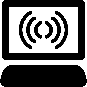 Programme et type de soutienProgramme et type de soutienProjections estiméesProjections estiméesProjections estiméesProjections estiméesProjections estiméesProgramme et type de soutienProgramme et type de soutienAnnée 1Année 2Année 3Année 4Année 5[Type  de soutien 1] (ex. Pentavalent en vaccination systématique)Cofinancement du pays (en USD)$$$$$[Type  de soutien 1] (ex. Pentavalent en vaccination systématique)Soutien Gavi (en USD)  $$$$$[Type of soutien 2] (ex. Rotavirus en vaccination systématique)Cofinancement du pays (en USD)$$$$$[Type of soutien 2] (ex. Rotavirus en vaccination systématique)Soutien Gavi (en USD)  $$$$$Montant total du cofinancement du pays pour les vaccins actuels (en USD)         Montant total du cofinancement du pays pour les vaccins actuels (en USD)         $$$$$Montant total du soutien Gavi pour les vaccins actuels (en USD) Montant total du soutien Gavi pour les vaccins actuels (en USD) $$$$$Coût total des vaccins actuels (a+b) (en USD)   Coût total des vaccins actuels (a+b) (en USD)   $ $$$$Programme et type de soutienPrésentation privilégiéeDate cible pour la soumission de la demandeDate souhaitée pour l’arrivée des vaccinsDate de lancement prévueSoutien demandé jusqu’au[Type de soutien 1]  (par ex. méthode de la deuxième dose du vaccin antirougeoleux)Voir les profils produits détaillésMois, annéeMois, annéeMois, annéeAnnée[Type de soutien 2] (ex. PVH avec MAC)Voir les profils produits détaillésMois, annéeMois, annéeMois, annéeAnnéeProgramme et type de soutienAnnéeAnnée 1Année 2Année 3Année 4Année 5[Type de soutien 1] (par ex. méthode de la deuxième dose du vaccin antirougeoleux)Population dans la cohorte d’âge cible (#)#####[Type de soutien 1] (par ex. méthode de la deuxième dose du vaccin antirougeoleux)Population cible devant être vaccinée (première ou seule dose) (#)#####[Type de soutien 1] (par ex. méthode de la deuxième dose du vaccin antirougeoleux)Population cible pour la dernière dose (#)#####[Type de soutien 1] (par ex. méthode de la deuxième dose du vaccin antirougeoleux)Estimation des taux de pertes%%%%%[Type de soutien 1] (par ex. méthode de la deuxième dose du vaccin antirougeoleux)Cofinancement du pays (en USD)$$$$$[Type de soutien 1] (par ex. méthode de la deuxième dose du vaccin antirougeoleux)Soutien Gavi (en USD)  $$$$$[Type de soutien 2] (par ex. méthode de la méningite A)Population dans la cohorte d’âge cible (#)#####[Type de soutien 2] (par ex. méthode de la méningite A)Population cible devant être vaccinée (première ou seule dose) (#)#####[Type de soutien 2] (par ex. méthode de la méningite A)Population cible pour la dernière dose (#)#####[Type de soutien 2] (par ex. méthode de la méningite A)Estimation des taux de pertes%%%%%[Type de soutien 2] (par ex. méthode de la méningite A)Cofinancement du pays (en USD)$$$$$[Type de soutien 2] (par ex. méthode de la méningite A)Soutien Gavi (en USD)  $$$$$Total du cofinancement du pays pour les vaccins nouveaux demandés (en USD)  Total du cofinancement du pays pour les vaccins nouveaux demandés (en USD)  $$$$$Total du soutien Gavi pour les vaccins nouveaux demandés (en USD)  Total du soutien Gavi pour les vaccins nouveaux demandés (en USD)  $$$$$Coût total des vaccins nouveaux demandés (a+b) (en USD) Coût total des vaccins nouveaux demandés (a+b) (en USD) $$$$$Présentation actuelleNouvelle présentation souhaitéeMois et année souhaités pour le changementJustification à l’appui du changement de présentation souhaité, y compris toute incidence anticipée sur la couverture et l’équitéDemandez-vous une subvention pour un changement de produit dans le cadre de la demande de renouvellement de vaccin sur le portail pays ? ...………OUI ou NON...………OUI ou NONType de soutien Montant engagéMontant approuvéMontant décaisséAnnée(s) de soutienDates cibles de début et de fin du soutien financier : Dates cibles de début et de fin du soutien financier :   Mois et année Case préremplie par le sec. Gavi (PO)  Mois et année Case préremplie par le sec. Gavi (PO)  Mois et année Case préremplie par le sec. Gavi (PO)  Mois et année Case préremplie par le sec. Gavi (PO)  Mois et année Case préremplie par le sec. Gavi (PO)  Mois et année Case préremplie par le sec. Gavi (PO)Veuillez noter le plafond RSS total du pays pour les 5 années à venir : (montant du plafond en USD)Veuillez noter le plafond RSS total du pays pour les 5 années à venir : (montant du plafond en USD)Estimations indicativesEstimations indicativesEstimations indicativesEstimations indicativesEstimations indicativesEstimations indicativesVeuillez noter le plafond RSS total du pays pour les 5 années à venir : (montant du plafond en USD)Veuillez noter le plafond RSS total du pays pour les 5 années à venir : (montant du plafond en USD)Année 1Année 2Année 3Année 4Année 5TotalSoutien au renforcement des systèmes de santé (RSS)Soutien au renforcement des systèmes de santé (RSS)Soutien au renforcement des systèmes de santé (RSS)Soutien au renforcement des systèmes de santé (RSS)Soutien au renforcement des systèmes de santé (RSS)Soutien au renforcement des systèmes de santé (RSS)Soutien au renforcement des systèmes de santé (RSS)Soutien au renforcement des systèmes de santé (RSS)Objectif 1… (à partir de la section 9)Objectif 1… (à partir de la section 9)Objectif 2… (à partir de la section 9)Objectif 2… (à partir de la section 9)Total RSS (en USD)Total RSS (en USD)Plateforme d’optimisation des équipements de la chaîne du froid (POECF)Plateforme d’optimisation des équipements de la chaîne du froid (POECF)Plateforme d’optimisation des équipements de la chaîne du froid (POECF)Plateforme d’optimisation des équipements de la chaîne du froid (POECF)Plateforme d’optimisation des équipements de la chaîne du froid (POECF)Plateforme d’optimisation des équipements de la chaîne du froid (POECF)Plateforme d’optimisation des équipements de la chaîne du froid (POECF)Plateforme d’optimisation des équipements de la chaîne du froid (POECF)Co-investissement de Gavi dans la POECFCo-investissement de Gavi dans la POECFCo-investissement du pays dans la POECFCo-investissement du pays dans la POECFCo-investissement du pays dans la POECFCo-investissement du pays dans la POECFCo-investissement du pays dans la POECFCo-investissement du pays dans la POECFCo-investissement du pays dans la POECFCo-investissement du pays dans la POECFFonds nationauxFonds nationauxRSS de Gavi(avec ce montant clairement prévu dans les limites du plafond RSS pour éviter de le compter deux fois) RSS de Gavi(avec ce montant clairement prévu dans les limites du plafond RSS pour éviter de le compter deux fois) Autres partenairesAutres partenairesTotal POECF (en USD)Total POECF (en USD)Soutien aux vaccins nouveaux (subventions pour l’introduction de vaccins, soutien opérationnel aux campagnes ou subventions pour le changement de produit) (selon le type de soutien demandé dans le Tableau 1.2)Soutien aux vaccins nouveaux (subventions pour l’introduction de vaccins, soutien opérationnel aux campagnes ou subventions pour le changement de produit) (selon le type de soutien demandé dans le Tableau 1.2)Soutien aux vaccins nouveaux (subventions pour l’introduction de vaccins, soutien opérationnel aux campagnes ou subventions pour le changement de produit) (selon le type de soutien demandé dans le Tableau 1.2)Soutien aux vaccins nouveaux (subventions pour l’introduction de vaccins, soutien opérationnel aux campagnes ou subventions pour le changement de produit) (selon le type de soutien demandé dans le Tableau 1.2)Soutien aux vaccins nouveaux (subventions pour l’introduction de vaccins, soutien opérationnel aux campagnes ou subventions pour le changement de produit) (selon le type de soutien demandé dans le Tableau 1.2)Soutien aux vaccins nouveaux (subventions pour l’introduction de vaccins, soutien opérationnel aux campagnes ou subventions pour le changement de produit) (selon le type de soutien demandé dans le Tableau 1.2)Soutien aux vaccins nouveaux (subventions pour l’introduction de vaccins, soutien opérationnel aux campagnes ou subventions pour le changement de produit) (selon le type de soutien demandé dans le Tableau 1.2)Soutien aux vaccins nouveaux (subventions pour l’introduction de vaccins, soutien opérationnel aux campagnes ou subventions pour le changement de produit) (selon le type de soutien demandé dans le Tableau 1.2)par ex. VIG dans le cadre de la méthode de la deuxième dose du vaccin antirougeoleuxNaissances vivantes		######par ex. VIG dans le cadre de la méthode de la deuxième dose du vaccin antirougeoleuxSoutien de Gavi (en USD)$$$$$$par ex. soutien opérationnel des campagnes de suivi de la rougeolePopulation dans la cohorte d’âge cible		######par ex. soutien opérationnel des campagnes de suivi de la rougeoleSoutien de Gavi (en USD)$$$$$$Total du soutien Gavi : VIG, Ops, changements (estimation)Total du soutien Gavi : VIG, Ops, changements (estimation)Total du soutien RSS demandé (en USD)Total du soutien RSS demandé (en USD)Utilisation des données administratives du pays …Utilisation des estimations de l’OMS/UNICEF  … Utilisation des enquêtes…Données du pays relatives au développement sanitaire et à la vaccination - Tous les chiffres en USD20192020Dépenses totales du gouvernement (année précédente)$Non applicableDépenses totales de santé du gouvernement (année précédente)$Non applicableBudget de la vaccination (années précédente et en cours)$$Cycles nationauxDepuisJusqu’àAnnées du plan national de développement sanitaireAnnées de la stratégie de vaccination (par ex. PPAC)Dates de début et de fin de l’exercice fiscalLa Partie B contient l’analyse de situation, sur la couverture vaccinale et l’équité d’accès aux vaccins dans le pays et les principaux moteurs programmatiques et du système de santé (section 3), ainsi que le résultat du soutien Gavi passé (section 4). 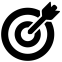 Cette section sert de base à l’identification des objectifs, à définir dans la Section C, en vue de la future programmation, y compris le soutien Gavi.Elle remplace l’Évaluation conjointe de cette année.Cette section explique les résultats supérieurs et inférieurs par rapport aux objectifs et cibles, les points forts de la programmation et difficultés de mise en œuvre, ainsi que le contexte de la planification ultérieure. L’examen doit se concentrer sur l’évolution/les tendances observées et les leçons tirées des deux ou trois dernières années, et en particulier sur les changements depuis la dernière Évaluation conjointe. Les informations de cette section sont essentiellement tirées de l’analyse recommandée dans le Guide d’analyse des Évaluations conjointes (http://www.gavi.org/support/process/apply/report-renew/), ainsi que des autres analyses et examens du secteur de la santé du pays s’ils sont jugés opportuns. Ils devraient fournir des informations essentielles et citer précisément les autres documents et rapports fournis en annexe (par ex. documents stratégiques nationaux et rapports d’examen) ou sur le portail pays de Gavi (par ex. le cadre de performance des subventions mis à jour, les rapports financiers, l’évaluation de la qualité des données, etc.)  Fournir des données nationales et infranationales sur la couverture et l’équité liées à la vaccination et les principaux moteurs programmatiques et du système de santé des niveaux et tendances décrits. Dans les tableaux 3.1 et 3.2, identifier les tendances en matière de couverture et d’équité, à travers les zones géographiques, statuts économiques, populations et communautés, notamment les bidonvilles en zone urbaine, les zones rurales isolées et les zones de conflit (éventuellement, les groupes de population pour lesquels les systèmes de santé sont insuffisants, tels que les habitants des bidonvilles, nomades, minorités ethniques et religieuses, réfugiés, populations déplacées dans leur pays ou autres groupes mobiles et de migrants). Les informations pertinentes comprennent : une vue d’ensemble des districts/communautés qui disposent des taux de couverture les plus faibles et du nombre le plus élevé d’enfants sous-vaccinés, la charge de morbidité la plus élevée : nombre de cas et incidence de maladies évitables par la vaccination (MEV) observés dans les systèmes de surveillance des régions/districts, etc.Parmi les sources disponibles, éventuellement les données administratives, enquêtes sur la couverture vaccinale, EDS/EGIM, analyses d’équité, enquêtes Connaissances, Attitudes et Pratiques, schémas pathologiques (par ex. pour la rougeole), les examens des systèmes de santé/du secteur de la santé ou rapports systématiques. Veuillez également vous référer au Guide pour mieux comprendre les obstacles à la vaccination liés au genre (https://www.gavi.org/support/process/apply/additional-guidance/#gender)Veuillez clairement indiquer la (les) source(s) des données exploitées dans cette section. Cette section est essentielle pour déterminer les champs d’activités, les zones géographiques et/ou groupes de population ciblés/prioritaires pour l’investissement Gavi dans le RSSCouverture :DTC3, VVR2, etc. Veuillez vous assurer que les données correspondent à ce que vous avez déclaré dans le GPFCouverture :Valeurs absolues des enfants non ou sous-vaccinésÉquité : Richesse (par ex. quintiles supérieurs/inférieurs)Éducation (par ex. avec/sans scolarisation)Sexe Urbain-ruralLes autres groupes ou communautés culturel(le)s systématiquement marginalisé(e)s, par ex. issu(e)s de minorités religieuses ethniques, les enfants de soignantes à faible statut socio-économique, etc.Par ex. La couverture DTC3 s’est révélée en constante augmentation pour les mères ayant été scolarisées au moins jusqu’à l’école primaire Par ex. La couverture DTC3 des garçons est de 94 % et des filles de 92 %Par ex. La couverture DTC3 en zones urbaines a stagné à 87 %, tandis que les zones rurales sont passées de 88 % en 2010 à 92 % en 2018Couverture par zone géographique/groupe de population :DTC3, VVR2, etc.Par ex. 3 des 45 districts ont une couverture DTC3 inférieure à 80 %District 1 : Couverture DTC3 ~45 %District 2 : Couverture DTC3 ~70 %District 3 : Couverture DTC3 ~70 %Couverture par zone géographique/groupe de population :Valeurs absolues des enfants non ou sous-vaccinésPar ex.District 1 : 5 M d’enfants sous-vaccinés District 2 : 1,2 M d’enfants sous-vaccinésDistrict 3 : 2 M d’enfants sous-vaccinésÉquité par zone géographique/groupe de population : Richesse (par ex. quintiles supérieurs/inférieurs)Éducation (par ex. avec/sans scolarisation)Sexe Urbain-ruralGroupes ou communautés culturels, autres groupes ou communautés systématiquement marginalisés (par ex. minorités ethniques/religieuses, enfants à faible statut socio-économique, etc.Par ex.Groupe de population 1 : Population de migrants de 5 000 personnes dans la région de xxx à faible niveau de couverture DTC3 (peu de données disponibles)Groupe de population 2 : Zone urbaine de xxx avec la couverture DTC3 la plus faible de 60 %Groupe de population 3 : Minorité ethnique bénéficiant rarement du service public de santé, avec des données limitées sur la population et la couverture. Pour fournir plus de précisions sur les sections 3.1 et 3.2 ci-dessus, les pays sont fortement encouragés à inclure des cartes thermiques ou similaires pour montrer les tendances de la couverture vaccinale au fil du temps et citer les sources de données. Des exemples de cette analyse sont disponibles dans le Guide d’analyse des évaluations conjointes (http://www.gavi.org/support/process/apply/report-renew/)Veuillez mettre en évidence les principaux moteurs – points forts et difficultés – de la couverture vaccinale et de l’équité d’accès aux vaccins au niveau de la prestation de services : ce qui est nécessaire pour vacciner les enfants, ce qui est mis en place et qui fonctionne, ce qui doit être amélioré.   Veuillez énumérer les difficultés ci-après, en hiérarchisant et en classant – dans la mesure du possible – les 3 à 5 plus gros problèmes touchant la vaccination. Jusqu’à 500 motsAu centre/lieu de vaccination, éventuellement : - les enfants accédant au service, - le personnel de santé, - les vaccins et - l’équipement pour les conserver, - la carte/le registre pour consigner la vaccination, - les moyens permettant de garantir la qualité, - la prestation d’autres services... tous les éléments nécessaires, ce qui est mis en place et qui fonctionne, ce qui doit être amélioré. Énumérer ensuite les principaux problèmes :  1. …2. …3. …Veuillez mettre en évidence les principaux moteurs programmatiques et du système de santé des niveaux de couverture vaccinale et d’équité d’accès aux vaccins. Éventuellement au niveau national et infranational. Illustrer comment le programme de vaccination arrive à maturité dans les systèmes de santé du pays : quels sont les moteurs, les points forts actuels, les difficultés, les évolutions et les lacunes. Comment le programme de vaccination peut-il protéger la population du pays contre les maladies évitables par la vaccination. Veuillez énumérer les principaux problèmes, en hiérarchisant et en classant – dans la mesure du possible – les 3 à 5 plus gros problèmes et la façon dont ils sont actuellement gérés (y compris tout autre soutien extérieur). Fournir des preuves et indiquer les enseignements tirés des précédentes activités. Personnel de santé : disponibilité, ensemble des compétences et répartition du personnel de santé au niveau national et infranational. Gestion et développement des ressources humaines. Système de gestion des vaccins et chaîne d’approvisionnement : intégration, prévision et planification de l’approvisionnement, informations clés provenant des dernières évaluations de la gestion efficace des vaccins (GEV) et mise en œuvre d’un plan d’amélioration de la GEV, et progrès réalisés dans les cinq principes fondamentaux stratégiques de la chaîne d’approvisionnement. Cette sous-section peut être informée par les tableaux de bord et outils disponibles, par exemple les indicateurs du tableau de bord de gestion de la chaîne d’approvisionnement en vaccins qui assure le lien avec la GEV, la grille de maturité et les tableaux de bord de la chaîne d’approvisionnement en vaccins.Leadership, gestion et coordination : veuillez décrire les points forts et les difficultés liés à la gestion du programme de vaccination. Cela comprend la structure, le personnel, les capacités et la performance des équipes PEV/de santé qui gèrent la vaccination au niveau national et infranational ; l’utilisation de données pour l’analyse, la gestion et la supervision des services de vaccination ; la coordination de la planification, des prévisions et de la budgétisation, coordination liée aux aspects réglementaires ; la coordination au sein des services de base/soins de santé primaire et les problèmes plus larges de gouvernance du secteur de la santé. Utiliser les résultats de l’évaluation des capacités du programme et/ou d’autres évaluations.Cela comprend également le fonctionnement efficace du forum de coordination concerné (y compris les liens avec les mécanismes de coordination du secteur de la santé/Ministère de la Santé et le respect des directives Gavi Données/système d’information : Les points forts et les difficultés concernant les données sur la vaccination (collecte systématique de données et système de déclaration, intégration au système d’information sanitaire, enquêtes régulières, enquêtes ciblées, qualité des données, utilisation des données. Liens avec le système de surveillance). Au niveau national et infranational.Barrières liées à l’inégalité des sexes rencontrées par les soignants : Veuillez indiquer les barrières auxquelles sont confrontés les soignants pour faire vacciner les enfants et planifier ou mettre en œuvre les interventions (par l’intermédiaire de Gavi ou d’autres fonds), pour faciliter l’accès aux services de vaccination des femmes au bénéfice de leurs enfants. (Par exemple : la flexibilité des services de vaccination pour que ceux-ci s’adaptent aux horaires de travail des femmes, l’éducation sanitaire des femmes sur l’importance de la vaccination et la mobilisation sociale des pères, le nombre croissant de femmes travaillant dans le secteur de la santé, etc.) Autres aspects critiques : tout autre aspect identifié, par exemple d’après le PPAC, l’examen du PEV, l’évaluation de la couverture et de l’équité, l’évaluation post-lancement, la GEV ou d’autres plans nationaux, ou les principaux résultats tirés des rapports d’évaluations indépendantes disponibles. 1. …2. …3. …Existence d’un cadre national de financement de la santé publique ainsi que de plans et budgets opérationnels de vaccination à moyen terme et à l’année, qu’ils soient intégrés au plan/budget national de développement sanitaire à plus grande échelle, et leur lien ainsi que leur cohérence avec les processus de microplanificationAllocation de ressources suffisantes aux budgets nationaux pour la santé dédiés au programme/aux services de vaccination, y compris pour les vaccins soutenus ou non par Gavi, les coûts opérationnels (intégrés) et liés aux prestations des services. Expliquer dans quelle mesure la stratégie nationale de santé intègre ces coûts et toute mesure prise pour augmenter les ressources nationales allouées à la vaccination. En cas de manquement lié au cofinancement dans les trois années passées, décrire les mesures d’atténuation mises en œuvre pour éviter tout autre manquement de ce type à l’avenir. Décaissement et exploitation des ressources en temps voulu : la mesure dans laquelle les fonds alloués aux activités liées à la vaccination (dont les coûts liés ou non aux vaccins) sont mis à disposition et exploités en temps opportun à tous les niveaux (par ex. au niveau du pays, de la province, du district).Déclaration adéquate du financement de la vaccination et disponibilité opportune d’informations fiables sur le financement pour améliorer la prise de décision.Ne doit pas dépasser 250 mots En cas de transition pour mettre fin au soutien d’autres sources principales en matière de soutien au programme de vaccination, telle que l’initiative mondiale pour l’éradication de la poliomyélite, décrire brièvement le plan de transition. S’il n’en existe aucun, décrire les plans pour en élaborer un et les autres mesures préparatoires. Ne doit pas dépasser 100 mots Objectifs atteints par rapport aux cibles convenuesAvancée dans la mise en œuvre globale, enseignements tirés et meilleures pratiquesAvancées et objectifs atteints, plus particulièrement avec le soutien de Gavi en matière de RSS et de POECFUtilisation et résultats du financement basé sur la performance (FBP)S’il y a lieu, avancée de la mise en œuvre du plan de transition, goulots d’étranglement au niveau de la mise en œuvre et mesures correctivesNe doit pas dépasser 500 mots Taux d’absorption financière et d’utilisationConformité avec les rapports financiers et avancée dans le traitement des exigences imposées en matière d’audit Principaux problèmes issus des engagements d’examen (par ex. audits de programmes de liquidités réalisés par Gavi, évaluations des capacités du programme mené par Gavi, audits externes/internes annuels, etc.) et liés à l’avancement de la mise en œuvre d’une recommandationSystèmes de gestion financière, y compris toute modification apportée aux précédentes dispositionsNe doit pas dépasser 500 mots La Section C détaille le soutien au renforcement des systèmes de santé et aux vaccins nouveaux demandé pour les 3 à 5 ans à venir, y compris les considérations stratégiques et les activités prioritaires. Les détails opérationnels sont présentés dans le modèle de budgétisation et planification de Gavi, et la mesure de la performance est présentée dans un cadre de performance des subventions actualisé.Si vous prévoyez de demander un soutien aux vaccins nouveaux (lancements de programme de vaccination systématique et/ou campagnes) au cours des 3 à 5 ans à venir, veuillez remplir la section 7 ci-dessous. Si vous prévoyez de lancer des programmes de vaccination systématique et/ou des campagnes au cours des 18 prochains mois, veuillez en plus remplir la demande pertinente propre au vaccin, sur le Portail pays, ici : http://www.gavi.org/support/process/country-portal/À partir de l’analyse de situation de la Partie B, décrire la justification des investissements Gavi demandés pour les soutiens au RSS, à la POECF et aux vaccins (nouveaux) ainsi que les résultats attendus.Décrire les synergies dans le cadre du soutien Gavi, y compris les lancements de programmes de vaccination et/ou campagnes prévus. Le cas échéant, faire un commentaire sur les capacités et systèmes appropriés pour présenter plusieurs vaccins. Décrire également la façon dont le pays va atténuer tout risque programmatique et financier associé à plusieurs lancements de programmes de vaccination.Expliquer comment le soutien demandé servira à améliorer la couverture vaccinale et l’équité d’accès à la vaccination systématique.Environ 500 mots Comment le soutien Gavi s’aligne-t-il sur les stratégies de vaccination et de santé nationales du pays, y compris les plans pluriannuels (par ex. plan du secteur de la santé, PPAC) ?Indiquer clairement comment le soutien Gavi complètera, à la fois sur le plan financier et programmatique, la réalisation des objectifs énoncés dans le tout dernier plan stratégique pluriannuel (par ex. PPAC).Étant donné les stratégies de vaccination proposées dans cette JSP, expliquer et montrer comment celles-ci contribueront à la mise en œuvre de la stratégie de santé et des priorités sanitaires nationales, notamment l’approche du pays en matière de soins de santé primaires et des soins de santé universels ou, s’il y a des lacunes, décrire ce qui doit être fait pour les corriger. Indiquer dans quelle mesure le soutien de Gavi proposé dans cette JSP (dans des domaines comme ceux des données, de la chaîne d’approvisionnement, etc.) sera mis en œuvre par le biais de systèmes ou processus nationaux systématiques ou expliquer les mesuers prises pour réaliser cette intégration.Ne doit pas dépasser 250 mots Quelles mesures ont été prises pour garantir la complémentarité, la cohérence et la solidité technique du soutien de Gavi avec le gouvernement et les parties prenantes ? Quel rôle le forum national de coordination (CCIA, CCSS ou équivalent) et le groupe technique consultatif national sur la vaccination (GTCV) ont-ils joué dans l’élaboration de la JSP ? Ne doit pas dépasser 250 mots En quoi le soutien demandé est-il complémentaire et crée-t-il des synergies avec le soutien d’autres initiatives mondiales en faveur de la santé, tells que le Fonds mondial et le Mécanisme de financement mondial (GFF) ? Ne doit pas dépasser 250 mots Aborder les implications liées au financement du soutien aux vaccins nouveaux demandé, en particulier la manière dont le gouvernement envisage de financer les obligations supplémentaires de cofinancement. Ne doit pas dépasser 250 motsÉtant donné les zones géographiques et groupes de population cibles identifiés ainsi que les principaux goulots d’étranglement nationaux et infranationaux déterminés à la Section B, il vous est demandé dans cette section de prendre stratégiquement en considération ces résultats et d’établir les 3 à 5 objectifs essentiels ainsi que les activités spécifiques à chacun d’eux pour bénéficier du soutien de Gavi et de justifier ces choix. Le lien entre les données ainsi que les preuves et les interventions proposées doivent être clairs. Les activités énumérées ici doivent être chiffrées dans le modèle de budgétisation et planification de Gavi.Les activités proposées doivent contribuer à des améliorations pérennes de la couverture et de l’équité.  Pour le Guide de programmation sur les interventions ciblées dans chacun des domaines stratégiques prioritaires de Gavi - (i) leadership, gestion et coordination, (ii) chaîne d’approvisionnement, (iii) données, (iv) promotion de la demande et (v) financement de la vaccination - veuillez consulter le site Internet de Gavi ici :http://www.gavi.org/support/process/apply/hss/Pour demander le soutien à la POECF, intégrer la POECF comme l’une des activités participant aux objectifs de la chaîne d’approvisionnement. Pour les pays en phase de transition accélérée, consacrer un objectif aux activités propres à la planification appropriée de la transition. Objectif 1 :…………Calendrier :……Zones géographiques/groupes de population prioritaires ou contrainte(s) en matière de couverture et/ou d’équité devant être traitée(s) par l’objectif :Établir une liste afin de parvenir à une correspondance avec ceux identifiés dans la Section B ……Décrire les interventions adaptées pour faire face à cette contrainte et fournir des preuves de l’efficacité de l’intervention. Décrire les capacités nationales essentielles qui seront acquises ou renforcées en conséquence de cet investissement. Décrire les interventions adaptées pour faire face à cette contrainte et fournir des preuves de l’efficacité de l’intervention. Décrire les capacités nationales essentielles qui seront acquises ou renforcées en conséquence de cet investissement. Décrire les interventions adaptées pour faire face à cette contrainte et fournir des preuves de l’efficacité de l’intervention. Décrire les capacités nationales essentielles qui seront acquises ou renforcées en conséquence de cet investissement. ………Énumérer environ cinq (5) activités spécifiques à entreprendre pour atteindre cet objectif :Mettre ces activités en évidence dans le modèle de budgétisation et planificationÉnumérer environ cinq (5) activités spécifiques à entreprendre pour atteindre cet objectif :Mettre ces activités en évidence dans le modèle de budgétisation et planificationÉnumérer environ cinq (5) activités spécifiques à entreprendre pour atteindre cet objectif :Mettre ces activités en évidence dans le modèle de budgétisation et planification………Actualiser le GPF pour proposer des indicateurs permettant de surveiller l’avancée vers cet objectif : cela donne un moyen d’évaluer l’atteinte des résultats intermédiaires et la mise en œuvre de l’activité.Le mettre en évidence dans le cadre de performance des subventions (GPF)Actualiser le GPF pour proposer des indicateurs permettant de surveiller l’avancée vers cet objectif : cela donne un moyen d’évaluer l’atteinte des résultats intermédiaires et la mise en œuvre de l’activité.Le mettre en évidence dans le cadre de performance des subventions (GPF)Actualiser le GPF pour proposer des indicateurs permettant de surveiller l’avancée vers cet objectif : cela donne un moyen d’évaluer l’atteinte des résultats intermédiaires et la mise en œuvre de l’activité.Le mettre en évidence dans le cadre de performance des subventions (GPF)Assistance technique : énumérer les besoins prévus en TA et les délais à tenir pour faciliter cet objectif et les plans visant à le garantir (par ex. le RSS de Gavi, PEF/assistance au pays ciblé, autres sources ?)Assistance technique : énumérer les besoins prévus en TA et les délais à tenir pour faciliter cet objectif et les plans visant à le garantir (par ex. le RSS de Gavi, PEF/assistance au pays ciblé, autres sources ?)Assistance technique : énumérer les besoins prévus en TA et les délais à tenir pour faciliter cet objectif et les plans visant à le garantir (par ex. le RSS de Gavi, PEF/assistance au pays ciblé, autres sources ?)………Financement : justifier toute demande afin que Gavi soutienne les principaux frais récurrents (par ex. les ressources humaines) indépendamment de l’étape de transition.Il est interdit aux pays en phase de transition préparatoire et accélérée d’utiliser les fonds de Gavi pour les frais récurrents (veuillez consulter le Guide sur le soutien aux capacités en ressources humaines des pays disponible ici : http://www.gavi.org/support/process/apply/additional-guidance/).Financement : justifier toute demande afin que Gavi soutienne les principaux frais récurrents (par ex. les ressources humaines) indépendamment de l’étape de transition.Il est interdit aux pays en phase de transition préparatoire et accélérée d’utiliser les fonds de Gavi pour les frais récurrents (veuillez consulter le Guide sur le soutien aux capacités en ressources humaines des pays disponible ici : http://www.gavi.org/support/process/apply/additional-guidance/).Financement : justifier toute demande afin que Gavi soutienne les principaux frais récurrents (par ex. les ressources humaines) indépendamment de l’étape de transition.Il est interdit aux pays en phase de transition préparatoire et accélérée d’utiliser les fonds de Gavi pour les frais récurrents (veuillez consulter le Guide sur le soutien aux capacités en ressources humaines des pays disponible ici : http://www.gavi.org/support/process/apply/additional-guidance/).………Quel budget RSS est alloué à cet objectif :Mettre en évidence les détails dans le modèle de budgétisation et planificationAnnées 1 à 2Par ex. XX USDQuel budget RSS est alloué à cet objectif :Mettre en évidence les détails dans le modèle de budgétisation et planificationAnnées 3 à 5Par ex. XX USDVeuillez également fournir des détails sur les générateurs de coûts, facteurs et hypothèses essentiels requis pour les principales activités de cet objectif, ici :Veuillez également fournir des détails sur les générateurs de coûts, facteurs et hypothèses essentiels requis pour les principales activités de cet objectif, ici :Veuillez également fournir des détails sur les générateurs de coûts, facteurs et hypothèses essentiels requis pour les principales activités de cet objectif, ici :Objectif 2 :…………Calendrier :……Zones géographiques/groupes de population prioritaires ou contrainte(s) en matière de couverture et/ou d’équité devant être traitée(s) par l’objectif :Établir une liste afin de parvenir à une correspondance avec ceux identifiés dans la Section B ……Décrire les interventions adaptées pour faire face à cette contrainte et fournir des preuves de l’efficacité de l’intervention. Décrire les capacités nationales essentielles qui seront acquises ou renforcées en conséquence de cet investissement. Décrire les interventions adaptées pour faire face à cette contrainte et fournir des preuves de l’efficacité de l’intervention. Décrire les capacités nationales essentielles qui seront acquises ou renforcées en conséquence de cet investissement. Décrire les interventions adaptées pour faire face à cette contrainte et fournir des preuves de l’efficacité de l’intervention. Décrire les capacités nationales essentielles qui seront acquises ou renforcées en conséquence de cet investissement. ………Énumérer environ cinq (5) activités spécifiques à entreprendre pour atteindre cet objectif :Mettre ces activités en évidence dans le modèle de budgétisation et planificationÉnumérer environ cinq (5) activités spécifiques à entreprendre pour atteindre cet objectif :Mettre ces activités en évidence dans le modèle de budgétisation et planificationÉnumérer environ cinq (5) activités spécifiques à entreprendre pour atteindre cet objectif :Mettre ces activités en évidence dans le modèle de budgétisation et planification………Actualiser le GPF pour proposer des indicateurs permettant de surveiller l’avancée vers cet objectif : cela donne un moyen d’évaluer l’atteinte des résultats intermédiaires et la mise en œuvre de l’activité.Le mettre en évidence dans le cadre de performance des subventions (GPF)Actualiser le GPF pour proposer des indicateurs permettant de surveiller l’avancée vers cet objectif : cela donne un moyen d’évaluer l’atteinte des résultats intermédiaires et la mise en œuvre de l’activité.Le mettre en évidence dans le cadre de performance des subventions (GPF)Actualiser le GPF pour proposer des indicateurs permettant de surveiller l’avancée vers cet objectif : cela donne un moyen d’évaluer l’atteinte des résultats intermédiaires et la mise en œuvre de l’activité.Le mettre en évidence dans le cadre de performance des subventions (GPF)Assistance technique : énumérer les besoins prévus en TA et les délais à tenir pour faciliter cet objectif et les plans visant à le garantir (par ex. le RSS de Gavi, PEF/assistance au pays ciblé, autres sources ?)Assistance technique : énumérer les besoins prévus en TA et les délais à tenir pour faciliter cet objectif et les plans visant à le garantir (par ex. le RSS de Gavi, PEF/assistance au pays ciblé, autres sources ?)Assistance technique : énumérer les besoins prévus en TA et les délais à tenir pour faciliter cet objectif et les plans visant à le garantir (par ex. le RSS de Gavi, PEF/assistance au pays ciblé, autres sources ?)………Financement : justifier toute demande afin que Gavi soutienne les principaux frais récurrents (par ex. les ressources humaines) indépendamment de l’étape de transition.Il est interdit aux pays en phase de transition préparatoire et accélérée d’utiliser les fonds de Gavi pour les frais récurrents (veuillez consulter le Guide sur le soutien aux capacités en ressources humaines des pays disponible ici : http://www.gavi.org/support/process/apply/additional-guidance/).Financement : justifier toute demande afin que Gavi soutienne les principaux frais récurrents (par ex. les ressources humaines) indépendamment de l’étape de transition.Il est interdit aux pays en phase de transition préparatoire et accélérée d’utiliser les fonds de Gavi pour les frais récurrents (veuillez consulter le Guide sur le soutien aux capacités en ressources humaines des pays disponible ici : http://www.gavi.org/support/process/apply/additional-guidance/).Financement : justifier toute demande afin que Gavi soutienne les principaux frais récurrents (par ex. les ressources humaines) indépendamment de l’étape de transition.Il est interdit aux pays en phase de transition préparatoire et accélérée d’utiliser les fonds de Gavi pour les frais récurrents (veuillez consulter le Guide sur le soutien aux capacités en ressources humaines des pays disponible ici : http://www.gavi.org/support/process/apply/additional-guidance/).………Quel budget RSS est alloué à cet objectif :Mettre en évidence les détails dans le modèle de budgétisation et planificationAnnées 1 à 2Par ex. XX USDQuel budget RSS est alloué à cet objectif :Mettre en évidence les détails dans le modèle de budgétisation et planificationAnnées 3 à 5Par ex. XX USDVeuillez également fournir des détails sur les générateurs de coûts, facteurs et hypothèses essentiels requis pour les principales activités de cet objectif, ici :Veuillez également fournir des détails sur les générateurs de coûts, facteurs et hypothèses essentiels requis pour les principales activités de cet objectif, ici :Veuillez également fournir des détails sur les générateurs de coûts, facteurs et hypothèses essentiels requis pour les principales activités de cet objectif, ici :Objectif 3 :…………Calendrier :……Zones géographiques/groupes de population prioritaires ou contrainte(s) en matière de couverture et/ou d’équité devant être traitée(s) par l’objectif :Établir une liste afin de parvenir à une correspondance avec ceux identifiés dans la Section B ……Décrire les interventions adaptées pour faire face à cette contrainte et fournir des preuves de l’efficacité de l’intervention. Décrire les capacités nationales essentielles qui seront acquises ou renforcées en conséquence de cet investissement. Décrire les interventions adaptées pour faire face à cette contrainte et fournir des preuves de l’efficacité de l’intervention. Décrire les capacités nationales essentielles qui seront acquises ou renforcées en conséquence de cet investissement. Décrire les interventions adaptées pour faire face à cette contrainte et fournir des preuves de l’efficacité de l’intervention. Décrire les capacités nationales essentielles qui seront acquises ou renforcées en conséquence de cet investissement. ………Énumérer environ cinq (5) activités spécifiques à entreprendre pour atteindre cet objectif :Mettre ces activités en évidence dans le modèle de budgétisation et planificationÉnumérer environ cinq (5) activités spécifiques à entreprendre pour atteindre cet objectif :Mettre ces activités en évidence dans le modèle de budgétisation et planificationÉnumérer environ cinq (5) activités spécifiques à entreprendre pour atteindre cet objectif :Mettre ces activités en évidence dans le modèle de budgétisation et planification………Actualiser le GPF pour proposer des indicateurs permettant de surveiller l’avancée vers cet objectif : cela donne un moyen d’évaluer l’atteinte des résultats intermédiaires et la mise en œuvre de l’activité.Le mettre en évidence dans le cadre de performance des subventions (GPF)Actualiser le GPF pour proposer des indicateurs permettant de surveiller l’avancée vers cet objectif : cela donne un moyen d’évaluer l’atteinte des résultats intermédiaires et la mise en œuvre de l’activité.Le mettre en évidence dans le cadre de performance des subventions (GPF)Actualiser le GPF pour proposer des indicateurs permettant de surveiller l’avancée vers cet objectif : cela donne un moyen d’évaluer l’atteinte des résultats intermédiaires et la mise en œuvre de l’activité.Le mettre en évidence dans le cadre de performance des subventions (GPF)Assistance technique : énumérer les besoins prévus en TA et les délais à tenir pour faciliter cet objectif et les plans visant à le garantir (par ex. le RSS de Gavi, PEF/assistance au pays ciblé, autres sources ?)Assistance technique : énumérer les besoins prévus en TA et les délais à tenir pour faciliter cet objectif et les plans visant à le garantir (par ex. le RSS de Gavi, PEF/assistance au pays ciblé, autres sources ?)Assistance technique : énumérer les besoins prévus en TA et les délais à tenir pour faciliter cet objectif et les plans visant à le garantir (par ex. le RSS de Gavi, PEF/assistance au pays ciblé, autres sources ?)………Financement : justifier toute demande afin que Gavi soutienne les principaux frais récurrents (par ex. les ressources humaines) indépendamment de l’étape de transition.Il est interdit aux pays en phase de transition préparatoire et accélérée d’utiliser les fonds de Gavi pour les frais récurrents (veuillez consulter le Guide sur le soutien aux capacités en ressources humaines des pays disponible ici : http://www.gavi.org/support/process/apply/additional-guidance/).Financement : justifier toute demande afin que Gavi soutienne les principaux frais récurrents (par ex. les ressources humaines) indépendamment de l’étape de transition.Il est interdit aux pays en phase de transition préparatoire et accélérée d’utiliser les fonds de Gavi pour les frais récurrents (veuillez consulter le Guide sur le soutien aux capacités en ressources humaines des pays disponible ici : http://www.gavi.org/support/process/apply/additional-guidance/).Financement : justifier toute demande afin que Gavi soutienne les principaux frais récurrents (par ex. les ressources humaines) indépendamment de l’étape de transition.Il est interdit aux pays en phase de transition préparatoire et accélérée d’utiliser les fonds de Gavi pour les frais récurrents (veuillez consulter le Guide sur le soutien aux capacités en ressources humaines des pays disponible ici : http://www.gavi.org/support/process/apply/additional-guidance/).………Quel budget RSS est alloué à cet objectif :Mettre en évidence les détails dans le modèle de budgétisation et planificationAnnées 1 à 2Par ex. XX USDQuel budget RSS est alloué à cet objectif :Mettre en évidence les détails dans le modèle de budgétisation et planificationAnnées 3 à 5Par ex. XX USDVeuillez également fournir des détails sur les générateurs de coûts, facteurs et hypothèses essentiels requis pour les principales activités de cet objectif, ici :Veuillez également fournir des détails sur les générateurs de coûts, facteurs et hypothèses essentiels requis pour les principales activités de cet objectif, ici :Veuillez également fournir des détails sur les générateurs de coûts, facteurs et hypothèses essentiels requis pour les principales activités de cet objectif, ici :Modèle de la chaîne d’approvisionnement (applicable même si le pays ne soumet pas de demande pour la POECF) : Modèle de la chaîne d’approvisionnement (applicable même si le pays ne soumet pas de demande pour la POECF) : Modèle de la chaîne d’approvisionnement (applicable même si le pays ne soumet pas de demande pour la POECF) : Modèle de la chaîne d’approvisionnement (applicable même si le pays ne soumet pas de demande pour la POECF) : Objectif :Calendrier : ………Zones géographiques/groupes de population prioritaires ou contrainte(s) en matière de couverture et/ou d’équité devant être traitée(s) par l’objectif :Établir une liste afin de parvenir à une correspondance avec ceux identifiés dans la Section B………Décrire l’intervention adaptée pour faire face aux contraintes spécifiques liées à la chaîne d’approvisionnement et fournir des preuves de l’efficacité de l’intervention :Décrire l’intervention adaptée pour faire face aux contraintes spécifiques liées à la chaîne d’approvisionnement et fournir des preuves de l’efficacité de l’intervention :Décrire l’intervention adaptée pour faire face aux contraintes spécifiques liées à la chaîne d’approvisionnement et fournir des preuves de l’efficacité de l’intervention :Décrire l’intervention adaptée pour faire face aux contraintes spécifiques liées à la chaîne d’approvisionnement et fournir des preuves de l’efficacité de l’intervention :…………Énumérer les activités prioritaires pour chacun des cinq fondamentaux de la chaîne d’approvisionnement : Décrire les activités liées aux fondamentaux de la chaîne d’approvisionnement – Pour celles prévues les années 1 et 2 et celles prévues les dernières années (3 à 5).  Ces activités doivent être liées au dernier Plan d’amélioration de la GEV et être mises en évidence dans le plan de travail et le budget opérationnelsÉnumérer les activités prioritaires pour chacun des cinq fondamentaux de la chaîne d’approvisionnement : Décrire les activités liées aux fondamentaux de la chaîne d’approvisionnement – Pour celles prévues les années 1 et 2 et celles prévues les dernières années (3 à 5).  Ces activités doivent être liées au dernier Plan d’amélioration de la GEV et être mises en évidence dans le plan de travail et le budget opérationnelsÉnumérer les activités prioritaires pour chacun des cinq fondamentaux de la chaîne d’approvisionnement : Décrire les activités liées aux fondamentaux de la chaîne d’approvisionnement – Pour celles prévues les années 1 et 2 et celles prévues les dernières années (3 à 5).  Ces activités doivent être liées au dernier Plan d’amélioration de la GEV et être mises en évidence dans le plan de travail et le budget opérationnelsÉnumérer les activités prioritaires pour chacun des cinq fondamentaux de la chaîne d’approvisionnement : Décrire les activités liées aux fondamentaux de la chaîne d’approvisionnement – Pour celles prévues les années 1 et 2 et celles prévues les dernières années (3 à 5).  Ces activités doivent être liées au dernier Plan d’amélioration de la GEV et être mises en évidence dans le plan de travail et le budget opérationnelsAmélioration continue	Amélioration continue	Amélioration continue	Amélioration continue	Deux premières années (Années 1-2)Deux premières années (Années 1-2)Deux premières années (Années 1-2)Deux premières années (Années 1-2)Dernières années (Années 3-5)Dernières années (Années 3-5)Dernières années (Années 3-5)Dernières années (Années 3-5)Gestion/LeadershipGestion/LeadershipGestion/LeadershipGestion/LeadershipDeux premières années (Années 1-2)Deux premières années (Années 1-2)Deux premières années (Années 1-2)Deux premières années (Années 1-2)Dernières années (Années 3-5)Dernières années (Années 3-5)Dernières années (Années 3-5)Dernières années (Années 3-5)Données pour la gestionDonnées pour la gestionDonnées pour la gestionDonnées pour la gestionDeux premières années (Années 1-2)Deux premières années (Années 1-2)Deux premières années (Années 1-2)Deux premières années (Années 1-2)Dernières années (Années 3-5)Dernières années (Années 3-5)Dernières années (Années 3-5)Dernières années (Années 3-5)Équipement de la chaîne du froid (dont la maintenance)Comment le pays s’assurera-t-il que certains aspects du maintien de la chaîne du froid seront garantis (par ex., maintenance préventive et corrective, suivi de la fonctionnalité, techniciens, financement de la maintenance, approvisionnement des pièces détachées, etc.) ? À quelle fréquence le pays s’engage-t-il à effectuer la maintenance préventive et corrective (avec le soutien des partenaires) ? Comment le pays surveillera-t-il la bonne exécution de la maintenance préventive et corrective ?Indiquer les sources de financement pour les activités de maintenance planifiéesComment le pays mettra-t-il au rebut l’équipement obsolète et irréparable, remplacé par un nouvel équipement ?Équipement de la chaîne du froid (dont la maintenance)Comment le pays s’assurera-t-il que certains aspects du maintien de la chaîne du froid seront garantis (par ex., maintenance préventive et corrective, suivi de la fonctionnalité, techniciens, financement de la maintenance, approvisionnement des pièces détachées, etc.) ? À quelle fréquence le pays s’engage-t-il à effectuer la maintenance préventive et corrective (avec le soutien des partenaires) ? Comment le pays surveillera-t-il la bonne exécution de la maintenance préventive et corrective ?Indiquer les sources de financement pour les activités de maintenance planifiéesComment le pays mettra-t-il au rebut l’équipement obsolète et irréparable, remplacé par un nouvel équipement ?Équipement de la chaîne du froid (dont la maintenance)Comment le pays s’assurera-t-il que certains aspects du maintien de la chaîne du froid seront garantis (par ex., maintenance préventive et corrective, suivi de la fonctionnalité, techniciens, financement de la maintenance, approvisionnement des pièces détachées, etc.) ? À quelle fréquence le pays s’engage-t-il à effectuer la maintenance préventive et corrective (avec le soutien des partenaires) ? Comment le pays surveillera-t-il la bonne exécution de la maintenance préventive et corrective ?Indiquer les sources de financement pour les activités de maintenance planifiéesComment le pays mettra-t-il au rebut l’équipement obsolète et irréparable, remplacé par un nouvel équipement ?Équipement de la chaîne du froid (dont la maintenance)Comment le pays s’assurera-t-il que certains aspects du maintien de la chaîne du froid seront garantis (par ex., maintenance préventive et corrective, suivi de la fonctionnalité, techniciens, financement de la maintenance, approvisionnement des pièces détachées, etc.) ? À quelle fréquence le pays s’engage-t-il à effectuer la maintenance préventive et corrective (avec le soutien des partenaires) ? Comment le pays surveillera-t-il la bonne exécution de la maintenance préventive et corrective ?Indiquer les sources de financement pour les activités de maintenance planifiéesComment le pays mettra-t-il au rebut l’équipement obsolète et irréparable, remplacé par un nouvel équipement ?Deux premières années (Années 1-2)Deux premières années (Années 1-2)Deux premières années (Années 1-2)Deux premières années (Années 1-2)Dernières années (Années 3-5)Dernières années (Années 3-5)Dernières années (Années 3-5)Dernières années (Années 3-5)Conception du système (tous les pays doivent répondre) Si le pays fait une demande pour la POECF, indiquer également dans quelle mesure ces considérations en matière de conception du système ont eu un impact sur le choix de l’ECF pour lequel le soutien de la POECF est demandé.Conception du système (tous les pays doivent répondre) Si le pays fait une demande pour la POECF, indiquer également dans quelle mesure ces considérations en matière de conception du système ont eu un impact sur le choix de l’ECF pour lequel le soutien de la POECF est demandé.Conception du système (tous les pays doivent répondre) Si le pays fait une demande pour la POECF, indiquer également dans quelle mesure ces considérations en matière de conception du système ont eu un impact sur le choix de l’ECF pour lequel le soutien de la POECF est demandé.Conception du système (tous les pays doivent répondre) Si le pays fait une demande pour la POECF, indiquer également dans quelle mesure ces considérations en matière de conception du système ont eu un impact sur le choix de l’ECF pour lequel le soutien de la POECF est demandé.Deux premières années (Années 1-2)Deux premières années (Années 1-2)Deux premières années (Années 1-2)Deux premières années (Années 1-2)Dernières années (Années 3-5)Dernières années (Années 3-5)Dernières années (Années 3-5)Dernières années (Années 3-5)Décrire la manière dont la pérennité de ces activités sera garantie à l’avenir :Décrire la manière dont la pérennité de ces activités sera garantie à l’avenir :Décrire la manière dont la pérennité de ces activités sera garantie à l’avenir :Décrire la manière dont la pérennité de ces activités sera garantie à l’avenir :…………Énumérer les indicateurs permettant de surveiller l’avancée vers l’objectif :Le mettre en évidence dans le cadre de performance des subventions (GPF) 
Si le soutien à la POECF est demandé, inclure les indicateurs obligatoires (veuillez vous reporter aux conseils sur la programmation ici : http://www.gavi.org/support/process/apply/hss/)Énumérer les indicateurs permettant de surveiller l’avancée vers l’objectif :Le mettre en évidence dans le cadre de performance des subventions (GPF) 
Si le soutien à la POECF est demandé, inclure les indicateurs obligatoires (veuillez vous reporter aux conseils sur la programmation ici : http://www.gavi.org/support/process/apply/hss/)Énumérer les indicateurs permettant de surveiller l’avancée vers l’objectif :Le mettre en évidence dans le cadre de performance des subventions (GPF) 
Si le soutien à la POECF est demandé, inclure les indicateurs obligatoires (veuillez vous reporter aux conseils sur la programmation ici : http://www.gavi.org/support/process/apply/hss/)Énumérer les indicateurs permettant de surveiller l’avancée vers l’objectif :Le mettre en évidence dans le cadre de performance des subventions (GPF) 
Si le soutien à la POECF est demandé, inclure les indicateurs obligatoires (veuillez vous reporter aux conseils sur la programmation ici : http://www.gavi.org/support/process/apply/hss/)Détailler les besoins en TA nécessaires pour faciliter cette activité et clarifier le montant qui n’est pas pris en charge dans le PEF/l’assistance au pays ciblé.Détailler les besoins en TA nécessaires pour faciliter cette activité et clarifier le montant qui n’est pas pris en charge dans le PEF/l’assistance au pays ciblé.Détailler les besoins en TA nécessaires pour faciliter cette activité et clarifier le montant qui n’est pas pris en charge dans le PEF/l’assistance au pays ciblé.Détailler les besoins en TA nécessaires pour faciliter cette activité et clarifier le montant qui n’est pas pris en charge dans le PEF/l’assistance au pays ciblé.…………Quelle proportion du budget RSS et POECF est allouée à cet objectif Insérer ici les mêmes chiffres que dans le tableau 2.4 et les mettre également en évidence dans le modèle de budgétisation et planificationAnnées 1 à 2Par ex. XX USDPar ex. XX USDQuelle proportion du budget RSS et POECF est allouée à cet objectif Insérer ici les mêmes chiffres que dans le tableau 2.4 et les mettre également en évidence dans le modèle de budgétisation et planificationAnnées 3 à 5Par ex. XX USDPar ex. XX USDVeuillez également fournir des détails sur les générateurs de coûts, facteurs et hypothèses essentiels requis pour les principales activités de cet objectif, ici :Veuillez également fournir des détails sur les générateurs de coûts, facteurs et hypothèses essentiels requis pour les principales activités de cet objectif, ici :Veuillez également fournir des détails sur les générateurs de coûts, facteurs et hypothèses essentiels requis pour les principales activités de cet objectif, ici :Les besoins de planification plus spécifiques concernant le soutien aux vaccins nouveaux, énumérés dans le tableau 1.2, sont décrits ici. Des détails plus complets sur les activités nécessaires pour préparer l’introduction du vaccin et/ou la campagne de vaccination (gestion des défis programmatiques et des goulots d’étranglement décrits ci-dessus) doivent figurer dans le plan de travail annuel du PEV du pays. Exclure ici les vaccins qui ont déjà été approuvés par Gavi, même si la campagne de vaccination n’a pas encore été lancée.Vaccination systématique anti-VPH Date d’introduction prévue : Par ex. Déc. 2020Vaccination systématique anti-VPH Décrire la stratégie d’introduction globale (y compris la population cible, la vaccination potentielle par cohorte multi-âge en année 1, le déploiement régional potentiel, etc.).Vaccination systématique anti-VPH …Vaccination systématique anti-VPH Décrire les étapes qui finaliseront la stratégie d’introduction et permettront aux principales parties prenantes de participerVaccination systématique anti-VPH …Vaccination systématique anti-VPH Décrire comment les futurs investissements dans le RSS amélioreront la qualité du lancement du programme de vaccination anti-PVH (par ex. en mettant l’accent sur la génération essentielle de la demande, l’engagement de la société civile, les plateformes de santé destinées aux adolescents pour la prestation intégrée des services, etc.)Vaccination systématique anti-VPH …Vaccination systématique anti-VPH Assistance technique :  énumérer les besoins prévus en TA et les délais à tenir pour faciliter cette activité et les plans visant à la garantir (par ex. le RSS de Gavi, PEF/assistance au pays ciblé, autres sources ?) Vaccination systématique anti-VPH …MenA 
(vaccination systématique, mini-campagnes de rattrapage et campagnes préventives) Date d’introduction prévue : Par ex. Nov. 2021MenA 
(vaccination systématique, mini-campagnes de rattrapage et campagnes préventives) Décrire la stratégie globale de lancement (y compris la population cible pour chaque type de soutien ci-dessous)MenA 
(vaccination systématique, mini-campagnes de rattrapage et campagnes préventives) par ex. vaccination systématique :par ex. mini-campagne de rattrapage pour les cohortes non vaccinées :par ex., campagnes préventives de masse  MenA 
(vaccination systématique, mini-campagnes de rattrapage et campagnes préventives) Assistance technique : énumérer les besoins prévus en TA et les délais à tenir pour faciliter cette activité et les plans visant à la garantir (par ex. le RSS de Gavi, PEF/assistance au pays ciblé, autres sources ?)MenA 
(vaccination systématique, mini-campagnes de rattrapage et campagnes préventives) …Rougeole/rougeole-rubéole(vaccination systématique et campagne(s))Afin d’encourager l’adoption d’une approche complète et à plus long terme de la planification du vaccin antirougeoleux et antirubéoleux, dans l’optique de la pérennité programmatique et financière, un PPAC du pays ou un plan pluriannuel équivalent joint à cette JSP doit comprendre une analyse exhaustive de la situation et un plan sur 5 ans applicable à la rougeole et la rubéole. Si le PPAC actuel ou le plan pluriannuel équivalent ne comportent pas toutes les informations requises, un supplément au PPAC doit être établi et soumis avec la JSP sous forme d’annexe. Pour procéder à votre analyse exhaustive de la situation et élaborer un plan sur 5 ans applicable à la rougeole et la rubéole, veuillez utiliser le modèle de Gavi disponible ici : http://www.gavi.org/library/gavi-documents/guidelines-and-forms/m-r-situation-analysis-and-5-year-plan-for-cmyp/ Fournir une justification technique pour chaque type de soutien demandé pour la rougeole/rougeole et rubéole au cours des 5 prochaines années et indiquer pour quelle date chaque lancement/campagne est prévu(e)Rougeole/rougeole-rubéole(vaccination systématique et campagne(s))par ex. campagne de suivi :par ex. vaccination systématique :Rougeole/rougeole-rubéole(vaccination systématique et campagne(s))Énumérer l’Assistance technique nécessaire au soutien des lancements de programmes de vaccination et/ou campagne(s) décrits dans votre plan sur 5 ans. Indiquer comment vous prévoyez de le garantir et pour quelle date.Rougeole/rougeole-rubéole(vaccination systématique et campagne(s))…Décrire la manière dont le soutien au renforcement des systèmes de santé demandé dans cette Justification de soutien au programme contribuera au renforcement de la vaccination systématique anti-VVR1 et VVR2 et au renforcement de la surveillance du syndrome de rougeole, de rubéole et de rubéole congénitale.Typhoïde (vaccination conjuguée systématique avec rattrapage)Date d’introduction prévue : Par ex. Nov. 2020Typhoïde (vaccination conjuguée systématique avec rattrapage)Décrire toutes les données étayant la justification du lancement du programme de vaccination par le VTC (vaccin antityphoidique conjugué) dans le programme de vaccination national (données épidémiologiques/de modélisation)Typhoïde (vaccination conjuguée systématique avec rattrapage)Typhoïde (vaccination conjuguée systématique avec rattrapage)Assistance technique : énumérer les besoins prévus en TA et les délais à tenir pour faciliter cette activité et les plans visant à la garantir (par ex. le RSS de Gavi, PEF/assistance au pays ciblé, autres sources ?)Typhoïde (vaccination conjuguée systématique avec rattrapage)Fièvre jaune (vaccination systématique et campagne(s)) Date d’introduction prévue : Par ex. Oct. 2021Fièvre jaune (vaccination systématique et campagne(s)) Décrire la stratégie globale de lancement (y compris la population cible pour chaque type de soutien ci-dessous)Fièvre jaune (vaccination systématique et campagne(s)) par ex. vaccination systématiquepar ex. campagne préventive de masseFièvre jaune (vaccination systématique et campagne(s)) Assistance technique : énumérer les besoins prévus en TA et les délais à tenir pour faciliter cette activité et les plans visant à la garantir (par ex. le RSS de Gavi, PEF/assistance au pays ciblé, autres sources ?)Fièvre jaune (vaccination systématique et campagne(s)) Encéphalite japonaise (vaccination systématique et campagne(s) de rattrapage)Date d’introduction prévue : Par ex. Sept. 2022Encéphalite japonaise (vaccination systématique et campagne(s) de rattrapage)Fournir des données correspondant aux indicateurs suivants concernant la surveillance sur l’EJ sur au moins deux années en amont de la demande (si vous en disposez). Si vous ne disposez pas de données nationales ou issues de sites témoins sur l’EJ et/ou le syndrome d’encéphalite aiguë (SEA), le pays doit prévoir la mise en place de systèmes ou mener des enquêtes pour collecter ces données et faire figurer ces activités dans le plan d’introduction EJ.Taux de signalement au niveau national : (nombre de cas de SEA signalés pour 100 000 habitants).Taux de confirmation en laboratoire : (% des cas SEA testés IgM EJ positifs).Encéphalite japonaise (vaccination systématique et campagne(s) de rattrapage)Décrire la stratégie globale de lancement (y compris la population cible pour chaque type de soutien ci-dessous)Encéphalite japonaise (vaccination systématique et campagne(s) de rattrapage)par ex. campagne de rattrapage :par ex. vaccination systématique :Encéphalite japonaise (vaccination systématique et campagne(s) de rattrapage)Assistance technique : énumérer les besoins prévus en TA et les délais à tenir pour faciliter cette activité et les plans visant à la garantir (par ex. le RSS de Gavi, PEF/assistance au pays ciblé, autres sources ?)Encéphalite japonaise (vaccination systématique et campagne(s) de rattrapage)Rotavirus (vaccination systématique)Date d’introduction prévue :	Par ex. Août 2021Rotavirus (vaccination systématique)Décrire la stratégie globale de lancement (y compris la population cible)Rotavirus (vaccination systématique)Rotavirus (vaccination systématique)Assistance technique : énumérer les besoins prévus en TA et les délais à tenir pour faciliter cette activité et les plans visant à la garantir (par ex. le RSS de Gavi, PEF/assistance au pays ciblé, autres sources ?)Rotavirus (vaccination systématique)Pneumocoque (vaccination systématique)Date d’introduction prévue :	Pneumocoque (vaccination systématique)Décrire la stratégie globale de lancement (y compris la population cible)Pneumocoque (vaccination systématique)Pneumocoque (vaccination systématique)Assistance technique : énumérer les besoins prévus en TA et les délais à tenir pour faciliter cette activité et les plans visant à la garantir (par ex. le RSS de Gavi, PEF/assistance au pays ciblé, autres sources ?)Pneumocoque (vaccination systématique)Le/la ministre de la Santé (ou autorité déléguée)Le/la ministre de la Santé (ou autorité déléguée)Le/la ministre des Finances (ou autorité déléguée)Le/la ministre des Finances (ou autorité déléguée)NomNomDateDateSignatureSignature